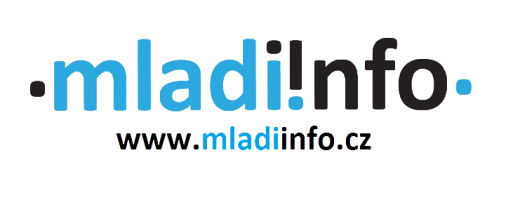 Project application formName of the project: EuroAsia – Acces the volunteering game (E+ youth exchange)Date: 18/10/2021 – 25/10/2021Venue: Dolný Kubín, SlovenskoOrganisations: Mladiinfo Slovensko, Mladiinfo ČR, Mladiinfo International, ADICE (FR), Associazione Vicolocorto (IT)Programme:7 days long youth exchange will focus on following topics:volunteer and his/her rolevolunteering valuesself-development and self-tracking techniqueshow to solve the problems in your own communityapplication process for European Solidarity Corpshosting organisations in Asiacultural exchange among European participantsSending organisation: Mladiinfo ČRContact:Kristýna Wagnerovákristyna@mladiinfo.czThuy Linh Mai linh@mladiinfo.czFirst NameSurnameDate of birthYour organisation and your roleAbout your personal and professional backgroundMotivation to participate (Please briefly describe why do you want to participate on the exchange.)What is your level of English?Have you ever been to any Erasmus+ project before? Which one?Special requirements (diets, medication, allergies, …)Your emailPhone numberEmergency contact (name, phone number, e-mail)